    ÁRBOL DE PROBLEMAS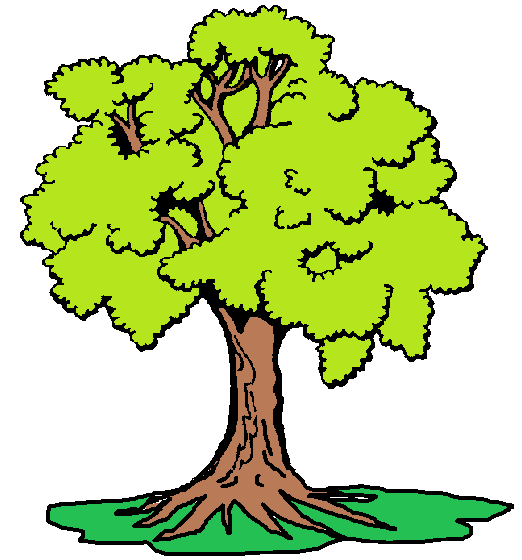 